Инструкция организатора в аудитории по проведению ОГЭ по ИнформатикеВ бланк ответов № 2 ребёнок пишет название своих ответов второй части
(задания №13.1, №13.2, №14, №15.1 и №15.2) по формату:«№задания»_«штрих-код-бланка-№1».«расширение файла»Пример 1:14_1000045.xlsГде14 – номер задания,1000045 – штрих-код бланка №1,xls – расширение файл.Пример 2:151_1000045.kum                или                152_1000045.pas где151 и 152 – номера заданий,1000045 – штрих-код бланка №1,kum и pas – расширения файлов.Номера заданий 151 и 152 должны записываться без точки между 15 и 1 или между 15 и 2!!!Пробелов быть не должно!!!Точка может быть только перед расширением!!!названия файлов ответов должны быть только в таком формате и никаком другом, иначе прикрепить ответа участника при передаче бланков ответов будет невозможно!!!В заданиях №13 и №15 индивидуального комплекта выполняется/принимается только
одно из заданий (предоставляется на выбор участнику).
Результат выполненной работы сохраняется в одном файле, т.е. одно выполненное задание – один файл.
В случае если ответ на задание №13.1, №13.2, №15.1 и №15.2 содержит проект, включающий в себя более одного файла, проект архивируется, используя установленную на персональном компьютере программу для архивации, с форматом имени файла, описанном выше (примеры: 131_1000045.rar, 132_1000045.zip, 131_1000045.7z).Одно задание – один файл или архив.Если возникают сомнения –зовите технического специалиста!Внимание! На компьютере может быть отключено отображение расширения файла!!!Возможно, в системе будет отображаться только имя файла без расширения, при этом в колонке «Тип» указывается какой программой он открывается: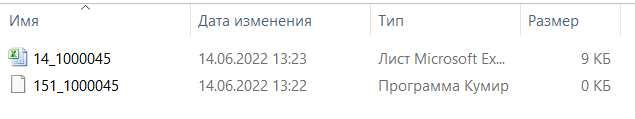 Точное расширение файла можно узнать, кликнув по нему правой кнопкой мыши и выбрать пункт «Свойства»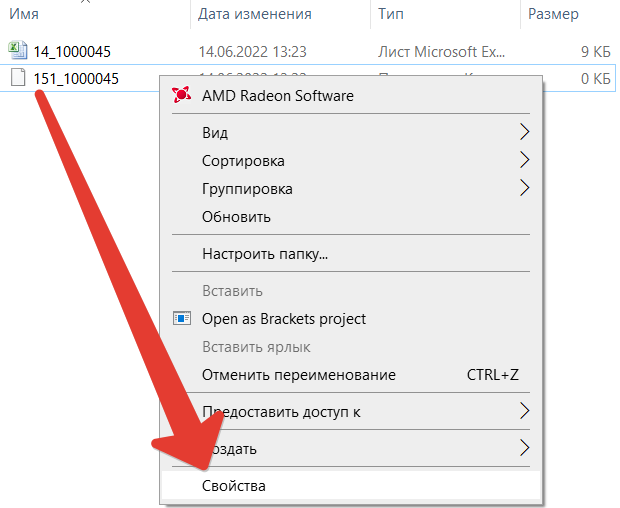 В появившемся окне в поле «Тип файла» в круглых скобках будет указано точное расширение файла – в примере из картинки «.kum»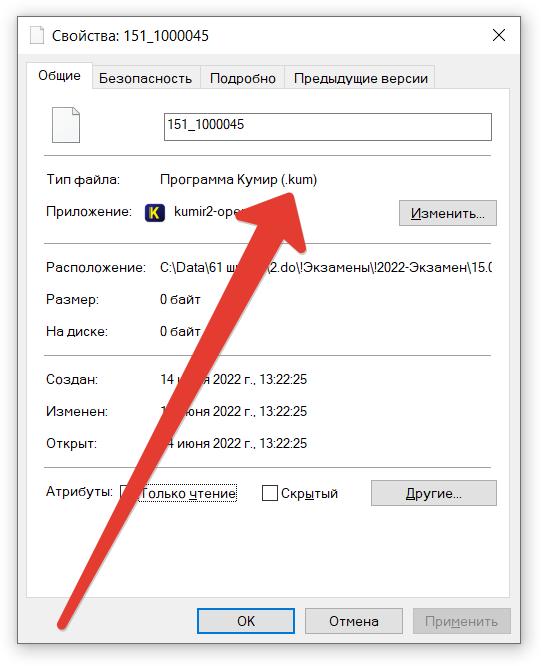 